Commonwealth of Massachusetts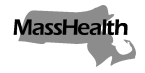 Executive Office of Health and Human ServicesOffice of Medicaidwww.mass.gov/masshealthMassHealthAll Provider Bulletin 362March 2023TO:	All Providers Participating in MassHealthFROM:	Mike Levine, Medicaid Director [signature of Mike Levine]RE:	Coverage and Reimbursement Policy for Vaccine Counseling Background This bulletin supersedes All Provider Bulletin 321, which specified coverage of COVID-19 vaccine counseling services. Through this bulletin, MassHealth is adding specific codes for stand-alone vaccine counseling services.Billing for Vaccine Counseling Services 	Effective for dates of service on or after February 1, 2023, providers enrolled in the MassHealth acute outpatient hospital, community health center (CHC), and physician programs may bill and receive payment for providing clinically appropriate, medically necessary stand-alone vaccine counseling services using the codes below. The Executive Office and Health and Human Services (EOHHS) will formally establish these rates, which are consistent with existing preventive medicine counseling rates, through administrative bulletins or amendments to relevant pricing regulations.  Physicians rendering these vaccine counseling services must do so in accordance with all applicable laws, regulations, and contracts, including 130 CMR 433.000:  Physician Services, 130 CMR 410.000:  Outpatient Hospital Services, and the Rate Year 2022 Acute Hospital Request for Applications and Contract, as amended. CHCs rendering these COVID-19 counseling services must do so in accordance with all applicable laws and regulations, including 130 CMR 405.000:  Community Health Center Services.  Providers may bill for either an individual medical visit or vaccine counseling services, but may not bill for both in a single visit. MassHealth will issue transmittal letters that formally add these codes to the relevant provider manuals.Providers should not use codes 99401, 99402, 99403, and 99404 for vaccine counseling services for dates of service on or after February 1, 2023.  MassHealth Website This bulletin is on the MassHealth Provider Bulletins web page.Sign up to receive email alerts when MassHealth issues new bulletins and transmittal letters.Questions Dental ServicesPhone: (800) 207-5019; TTY: (800) 466-7566Long-Term Services and SupportsPhone: (844) 368-5184 (toll free)Email: support@masshealthltss.com Portal: MassHealthLTSS.comMail: MassHealth LTSS, PO Box 159108, Boston, MA 02215Fax: (888) 832-3006All Other Provider TypesPhone: (800) 841-2900; TTY: (800) 497-4648Email: providersupport@mahealth.netFax: (617) 988-8974CodeDescriptionRate NFACRate FACEffective Date G0310Immunization counseling by a physician or other qualified health care professional when the vaccine(s) is not administered on the same date of service, 5-15 mins time.$31.06$19.1702/01/2023G0311Immunization counseling by a physician or other qualified health care professional when the vaccine(s) is not administered on the same date of service, 16-30 mins time.$50.81$39.2102/01/2023G0312Immunization counseling by a physician or other qualified health care professional when the vaccine(s) is not administered on the same date of service for ages under 21, 5-15 mins time. (This code is used for Medicaid billing purposes.)$31.06$19.1702/01/2023G0313Immunization counseling by a physician or other qualified health care professional when the vaccine(s) is not administered on the same date of service for ages under 21, 16-30 mins time.$50.81$39.2102/01/2023G0314Immunization counseling by a physician or other qualified health care professional for COVID-19, ages under 21, 16-30 mins time.$50.81$39.2102/01/2023G0315Immunization counseling by a physician or other qualified health care professional for COVID-19, ages under 21, 5-15 mins time.$31.06$19.1702/01/2023